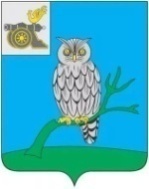 АДМИНИСТРАЦИЯ МУНИЦИПАЛЬНОГО ОБРАЗОВАНИЯ«СЫЧЕВСКИЙ РАЙОН»  СМОЛЕНСКОЙ ОБЛАСТИ П О С Т А Н О В Л Е Н И Еот  22 октября 2021 года  № 590О внесении изменений                                   в муниципальную программу «Развитие дорожно - транспортного комплекса на территории муниципального образования «Сычевский район» Смоленской области», утвержденную постановлением Администрации муниципального образования «Сычевский район» Смоленской области от 07.11.2013 года № 538                      В соответствии с Порядком разработки и реализации муниципальных программ, утвержденным постановлением Администрации муниципального образования «Сычевский район» Смоленской области от 16.09.2013 года №  437, Администрация муниципального образования «Сычевский район» Смоленской области п о с т а н о в л я е т:1. Внести изменения в муниципальную  программу «Развитие дорожно-транспортного комплекса на территории муниципального образования                   «Сычевский район» Смоленской области», утвержденную постановлением Администрации муниципального образования «Сычевский район» Смоленской области от 07.11.2013 года №538 (в редакции постановлений Администрации муниципального образования «Сычевский район» Смоленской области                                 от 31.10.2014 года №463, от 29.12.2015 года № 486, от 23.12.2016 года №601,                             от 12.11.2018 года №488, от 22.04.2020 года №221, от 09.11.2020 года №592), изложив ее в новой редакции согласно приложению.И.о. Главы муниципального образования«Сычевский район» Смоленской области                                             К.Г. Данилевич УТВЕРЖДЕНАпостановлением Администрации муниципального образования «Сычевский район»Смоленской областиот  07.11.2013 года №538(в редакции постановлений Администрации муниципальногообразования «Сычевский район»Смоленской областиот  31.10.2014 года № 463,от 29.12.2015 года №486,от 23.12.2016 года №601, от 12.11.2018 года № 488,от  22.04.2020 года № 221, от  09.11.2020 года №  592,от  22.10.2021 года № 590)                             МУНИЦИПАЛЬНАЯ программа «Развитие дорожно-транспортного комплекса на территории муниципального образования «Сычевский район» Смоленской области  г. Сычевка Смоленской областиПАСПОРТмуниципальной  программы «Развитие дорожно-транспортного комплекса на территории муниципального образования «Сычевский район» Смоленской области»Раздел 1. Общая характеристика социально-экономической сферы реализации муниципальной программыРазвитие дорожно-транспортного комплекса на территории Сычевского района является одной из приоритетных задач Администрации муниципального образования «Сычевский район» Смоленской области.Важнейшими направлениями в развитии дорожно-транспортного комплекса служат:- обеспечение безопасности дорожного движения;      - организация транспортного обслуживания населения;Анализ состояния  безопасности дорожного движения в муниципальном образовании показывает, что в течение последних лет уровень дорожно-транспортного травматизма  остается достаточно высоким.К основным факторам, определяющим причины высокого уровня аварийности в муниципальном образовании «Сычевский район» Смоленской области, следует отнести:- нарушение правил дорожного движения участниками дорожного движения;- низкое качество подготовки водителей, приводящее к ошибкам в оценке дорожной обстановки, неудовлетворительная дисциплина, невнимательность и небрежность водителей при управлении транспортными средствами;- отсутствие эффективной комплексной системы связи и контроля, также приводящее к несвоевременному обнаружению ДТП;- ежегодный прирост количества водителей транспортных средств со стажем управления до 3-х лет, не имеющих достаточных навыков вождения                                     для осуществления уверенного и безопасного дорожного движения;- постоянно возрастающая мобильность населения;- уменьшение количества перевозок общественным транспортом и увеличение количества перевозок  личным транспортом;- нарастающая диспропорция между увеличением количества автомобилей и протяженностью улично-дорожной сети, не рассчитанной на современные транспортные потоки.Следствием такого положения дел являются ухудшение условий дорожного движения и, как следствие, рост количества ДТП.Неудовлетворенность населения в автотранспортной доступности, а также низкое качество автодорог являются причиной целого ряда негативных социальных последствий, таких как:-  сдерживание развития	культуры и образования;- сокращение свободного времени за счет увеличения времени пребывания                      в пути       к       месту       работы,       отдыха,       торговым       центрам       и       так       далее;сдерживание развития производства и предпринимательства. Одной из важнейших проблем развития  транспортной системы является недостаток финансовых средств у предприятий пассажирского транспорта                          на ремонт и приобретение автотранспортной техники.Эффективная реализация программных мероприятий является важнейшим условием устойчивого развития дорожно-транспортного комплекса муниципального образования «Сычевский район» Смоленской области.Раздел 2. Приоритеты государственной политики в сфере реализации муниципальной программы, цели, целевые показатели, описание ожидаемых конечных результатов, сроков и этапов реализации муниципальной программыПриоритетами муниципальной политики в сфере реализации муниципальной программы являются:- создание условий для устойчивого развития дорожно-транспортного комплекса муниципального образования «Сычевский  район» Смоленской области;- подготовка предложений и замечаний к проектам федеральных, областных и муниципальных нормативных правовых актов касающихся развития                         дорожно-транспортного комплекса муниципального образования                            «Сычевский район» Смоленской области.Целью Программы является обеспечение охраны жизни, здоровья граждан                    и их имущества, гарантий их законных прав на безопасные условия движения                      на дорогах, а также создание благоприятных условий для предоставления транспортных услуг населению в границах муниципального образования «Сычевский район» Смоленской области.Достижения цели планируется определять по следующим целевым показателям согласно приложению № 1.Срок реализации Программы – 2018-2024 годы.В результате реализации Программы ожидается снижение тяжести последствий дорожно-транспортных происшествий, сокращение уровня аварийности и детского дорожно-транспортного травматизма, совершенствование условий движения на автодорогах, повышение качества оказания помощи участникам дорожного движения, а также создание благоприятных условий                        для предоставления транспортных услуг населению  в границах муниципального образования «Сычевский район» Смоленской области.Раздел 3. Обоснование ресурсного обеспечения муниципальной программыРасходы муниципальной программы формируются за счет средств местного бюджета муниципального района.Общий объем финансирования муниципальной программы составляет                  2579 тыс. руб.в том числе по годам:- в 2018 году-318 тыс. руб.- в 2019 году-318 тыс. руб.- в 2020 году-368 тыс. руб.- в 2021 году-471 тыс. руб.- в 2022 году-368 тыс. руб.- в 2023 году-368 тыс. руб.- в 2024 году-368 тыс. руб.Объемы финансирования муниципальной программы подлежат ежегодному уточнению исходя из реальных возможностей местного бюджета.Раздел 4. Обобщенная характеристика подпрограмм, основных мероприятий муниципальной программы и подпрограммОсновные мероприятия муниципальной программы направлены на создание организационных, информационных, финансовых условий для успешного развития всех составляющих дорожно-транспортного комплекса муниципального образования «Сычевский  район» Смоленской области.Подпрограмма: «Обеспечение безопасности дорожного движения                                на территории муниципального образования «Сычевский район» Смоленской области»  (приложение №4)Цель: обеспечение охраны жизни, здоровья граждан и их имущества, гарантий их законных прав на безопасные условия движения на дорогах.Основные мероприятия:1. Организация общественной поддержки мероприятий по повышению безопасности дорожного движения.  1.1 Издание целевой печатной продукции по пропаганде безопасности дорожного движения.1.2 Совершенствование контроля за режимом движения, улучшение работы                    с населением.2. Профилактика детского дорожно-транспортного травматизма. 2.1 Проведение областного конкурсов юных инспекторов движения «Безопасное колесо».2.2 Проведение районного конкурсов юных инспекторов движения «Безопасное колесо».Подпрограмма: «Создание условий для предоставления транспортных услуг населению и организации транспортного обслуживания между поселениями                            в границах муниципального образования «Сычевский район» Смоленской области» (приложение №5)Цель: Создание благоприятных условий для предоставления транспортных услуг населению  в границах муниципального образования «Сычевский район» Смоленской области.Основные мероприятия:1.Осуществление  поддержки   юридическим лицам и индивидуальным предпринимателям, оказывающим   услуги по перевозке пассажиров  автомобильным  транспортом общего пользования по маршрутам внутри муниципального района.  1.1 Возмещение части затрат в связи с оказанием услуг по перевозке пассажиров автомобильным транспортом по межпоселенческим маршрутам.2. Формирование условий для развития и совершенствования системы пассажирского транспорта,2.1 Организационно-управленческие мероприятия по функционированию и развитию транспорта в муниципальном образовании «Сычевский  район» Смоленской области: -подготовка предложений и замечаний к проектам муниципальных нормативных правовых актов в части, касающейся развития пассажирского транспорта.2.2 Производственно-технические мероприятия по техническому оснащению и модернизации транспорта муниципального образования «Сычевский район» Смоленской области:- восстановление системы подготовки кадров (водителей, ремонтников)                     для автотранспортных предприятий района (используются собственные средства транспортных организаций).Муниципальная программа реализуется в соответствии с планом реализации  муниципальной программы «Развитие дорожно - транспортного комплекса                        на территории муниципального образования «Сычевский район» Смоленской области» (приложение №2).Раздел 5. Основные меры правового регулирования в сфере реализации муниципальной программы- Федеральный закон от 10 декабря 1995 года №196-ФЗ «О безопасности дорожного движения»;- Федеральный закон от 06 октября 2003 года №131-ФЗ «Об общих принципах организации местного самоуправления в Российской Федерации».Сведения об основных мерах правового регулирования в сфере реализации муниципальной программы приводятся по форме согласно приложению №3.Раздел 6. Применение мер государственного регулирования в сфере реализации муниципальной программыМеры государственного регулирования при реализации муниципальной программы не применяются.11                                                                                                                                                                            Приложение №1к муниципальной программе «Развитие дорожно-транспортного комплекса на территории муниципального  образования «Сычевский район» Смоленской области» Целевые показателиреализации муниципальной программы «Развитие дорожно-транспортного комплекса на территории муниципального  образования «Сычевский район» Смоленской области»Приложение №2 к муниципальной программе «Развитие дорожно-транспортного комплекса на территории муниципального  образования «Сычевский район» Смоленской области» План реализации  муниципальной программы «Развитие дорожно-транспортного комплекса на территории муниципального образовании «Сычевский район» Смоленской области»   20Приложение №3к муниципальной программе«Развитие дорожно-транспортного комплекса на территории муниципального образования «Сычевский район» Смоленской области»  Сведения об основных мерах правового регулированияв сфере реализации муниципальной программы«Развитие дорожно-транспортного комплекса на территории муниципального образовании «Сычевский район» Смоленской области»                                 Приложение №4 к муниципальной программе«Развитие дорожно-транспортного комплекса на территории муниципального  образования «Сычевский район» Смоленской области ПАСПОРТПодпрограммы «Обеспечение безопасности дорожного движения на территории  муниципального образования «Сычевский район» Смоленской области» 1. Общая характеристика социально-экономической сферы реализации подпрограммы муниципальной программыПроведя анализ аварийности за  2014-2015 годы было установлено, что                       на территории муниципального образования «Сычевский район» Смоленской области зарегистрировано 22 дорожно-транспортных происшествий (далее – ДТП).Погибло в ДТП 4 человека, получили телесные повреждения-25 человек.                    За вышеуказанный период  в ДТП было ранено 3 подростка в возрасте                            до 16 лет. В результате дорожно-транспортных происшествий обществу наносится непоправимый ущерб.Высокий  уровень аварийности на автомобильных дорогах в последнее время объясняется  рядом факторов: темпы роста парка транспортных средств не соответствуют темпам строительства и реконструкции дорог, неудовлетворительная работа служб эксплуатации дорог – все это приводит                   к значительному ухудшению условий движения.Детский дорожно-транспортный травматизм во многом связан                             с эффективностью обучения детей. Важную роль в этом должно сыграть расширение и активизация деятельности при учебных заведениях. Сегодня еще большую распространенность получает сознательное                      не выполнение основного закона автомобилиста – Правил дорожного движения. Почти треть дорожных происшествий совершена из-за нарушения скоростного режима. Основными причинами, способствующими возникновению ДТП, стали: превышение скорости движения, управление ТС водителем, не имеющим права управления, выезд на встречную полосу движения, управление автомобилем в состоянии опьянения, нарушение ПДД пешеходами.Недопустимое  положение с обеспечением безопасного движения сложилось на улично-дорожной сети, где на протяжении ряда лет наблюдается деформация твердого покрытия проезжей части в виде ямочности, просадок и выбоин. Для решения и устранения обозначенных проблем необходимо обеспечить общественную поддержку мероприятий по повышению безопасности движения, улучшить систему подготовки водителей и обучения населения, в частности детей, правилам безопасного поведения на дорогах и улицах.2.Цели и целевые показатели подпрограммы муниципальной программы Целью подпрограммы является обеспечение охраны жизни, здоровья граждан и их имущества, гарантий их законных прав на безопасные условия движения на дорогах.Для достижения цели необходимо решить следующие задачи:- сформировать общественное мнение по проблеме безопасности дорожного движения путем организации общественной поддержки мероприятий Программы, проведения информационно-пропагандистских кампаний в средствах массовой информации, внедрения современных методов обучения населения, в том числе детей и подростков, правилам дорожного движения;- усовершенствовать контроль за режимом движения;- внедрить новейшие технологии в области профилактики краж и угонов автотранспортных средств.Срок реализации подпрограммы – 2018-2024 годы.В результате реализации подпрограммы ожидается снижение тяжести последствий дорожно-транспортных происшествий, сокращение уровня аварийности и детского дорожно-транспортного травматизма, совершенствование условий движения на автодорогах, повышение качества оказания помощи участникам дорожного движения. Целевые показатели подпрограммы являются: Количество  дорожно-транспортных происшествий, количество пострадавших в дорожно-транспортных происшествиях, количество погибших в дорожно-транспортных происшествиях, количество детей и подростков в возрасте до 16 лет пострадавших в дорожно-транспортных происшествиях,  количество детей и подростков в возрасте до 16 лет погибших в дорожно-транспортных происшествиях.  3. Перечень основных  мероприятий подпрограммы муниципальной программыПеречень программных мероприятий объединен в три раздела подпрограммы:1. Организация общественной поддержки мероприятий по повышению безопасности дорожного движения.  1.1 Издание целевой печатной продукции по пропаганде безопасности дорожного движения.1.2 Совершенствование контроля за режимом движения, улучшение работы с населением.2. Профилактика детского дорожно-транспортного травматизма. 2.1 Проведение областного конкурса юных инспекторов движения «Безопасное колесо».2.2 Проведение районного конкурса юных инспекторов движения «Безопасное колесо». Каждый раздел подпрограммы включает ряд мероприятий, координирующих работу определенного круга специалистов, имеющих опыт решения таких задач, как пропаганда безопасности дорожного движения и формирование общественного мнения, организация движения и эксплуатация автомобильных дорог, оказание помощи участникам дорожного движения,                      в профилактике краж и угонов автотранспортных средств. 4. Обоснование ресурсного обеспечения подпрограммы муниципальной программыОбщий объем финансирования мероприятий подпрограммы составит                     126 тыс. рублей, в том числе за счет средств бюджета муниципального образования «Сычевский  район» Смоленской области  126 тыс.  рублей по годам:- в 2018 году-18 тыс. руб.- в 2019 году-18 тыс. руб.- в 2020 году-18 тыс. руб.- в 2021 году-18 тыс. руб.- в 2022 году-18 тыс. руб.- в 2023 году-18 тыс. руб.- в 2024 году-18 тыс. руб.Объемы финансирования муниципальной программы подлежат ежегодному уточнению исходя из реальных возможностей местного бюджета.                                                                                          Приложение №5 к муниципальной программе «Развитие дорожно-транспортного комплекса на территории муниципального  образования «Сычевский район» Смоленской области» ПАСПОРТПодпрограммы «Создание условий для предоставления транспортных услуг населению и организации транспортного обслуживания между поселениями в границах  муниципального образования «Сычевский район» Смоленской области» 1.Общая характеристика социально-экономической сферы реализации подпрограммы муниципальной программыТранспортная политика муниципального образования «Сычевский  район» Смоленской области направлена на реализацию мероприятий, предусматривающих согласованное развитие   транспорта общего пользования. Взаимосвязь  развития транспорта с другими отраслями хозяйства и социальной сферы определяет требования к транспорту в отношении направлений, объемов и качества перевозок, а также возможные пути его развития. Таким образом, развитие транспорта является фактором, стимулирующим социально-экономическое развитие муниципального образования «Сычевский  район» Смоленской области. Транспортный комплекс района представлен автомобильным транспортом. На территории Сычевского  района перевозки пассажиров осуществляются  1 лицензированная организация ИП Павлов А.В. Маршрутная сеть Сычевского района - это 3 маршрута. В пределах предоставленных полномочий Администрация муниципального образования «Сычевский  район» Смоленской области  осуществляет организацию транспортного обслуживания населения автомобильным транспортом общего пользования внутри муниципального района для обеспечения полного удовлетворения потребностей населения муниципального образования «Сычевский  район» Смоленской области                               в транспортных услугах. Ежегодно формируются и утверждаются постановлением Администрации муниципального образования «Сычевский  район» Смоленской области   расписание и перечень автобусных маршрутов внутри муниципального района  связанных с осуществлением   на территории муниципального образования «Сычевский  район» Смоленской области   перевозок пассажиров автомобильным транспортом общего пользования. Перевод транспортной отрасли на коммерческую основу и сокращение выделяемых ей государственных инвестиций существенно обострили проблемы развития отрасли. Уменьшение доходов транспортных организаций из-за спада объемов перевозок при одновременном росте цен на необходимые им технические средства и материалы, топливо и энергию привели                                      к существенному замедлению обновления основных фондов всех видов транспорта и ухудшению их состояния. Это в свою очередь не обеспечивает                  в должной мере уровень доступности и качество предоставляемых услуг.Кроме обозначенных выше проблем существует еще целый ряд и других,                      не менее острых, таких как:- несоответствие темпов развития автомобильных дорог темпам автомобилизации и социально-экономическим потребностям района, а также их качественного соответствия требованиям безопасности дорожного движения;- дефицит квалифицированных кадров;- низкие темпы технико-технологической модернизации транспортной отрасли, обновления основных производственных фондов;- недостаточность технологического уровня транспортной системы, что не позволяет обеспечить требуемое качество предоставляемых услуг, ведет                   к высокому уровню издержек, сохранению недопустимо высоких показателей аварийности и негативному экологическому воздействию транспорта. Поддержка общественного транспорта носит социальный характер и направлена на обеспечение потребности населения в пассажирских перевозках. Достижение конечных социальных результатов возможно только при условии обеспечения компенсации затрат, связанных с оказанием услуг по осуществлению пассажирских перевозок автомобильным транспортом.Бесперебойная и ритмичная работа пассажирского транспорта, комфортные условия проезда содействуют более полному использованию «человеческих» ресурсов, формируют благоприятную среду для воспроизводства рабочей силы.В условиях нарастающих проблем на рынке труда устойчивое внутрирайонное сообщение создает условия для обеспечения мобильности и занятости населения, территориальной и социальной целостности района. Решение о разработке подпрограммы исходит из главных принципов организации, управления и   регулирования в сфере автомобильного пассажирского транспорта: приоритета жизни, здоровья, сохранности имущества граждан и экологической безопасности, доступности для населения услуг пассажирского автотранспорта, экономических результатов деятельности автомобильного пассажирского транспорта, соблюдение которых должно осуществляться через реализацию следующих основных направлений:- обеспечение уровня предложений транспортных услуг по перевозке пассажиров, достаточного для удовлетворения транспортных потребностей граждан и юридических лиц;- создание условий для осуществления безопасной и экологически безвредной транспортной деятельности по перевозке пассажиров;- повышение технического уровня автомобильного пассажирского транспорта, его обновление и модернизация;- внедрение новых технологий в организацию работы пассажирского транспорта.Социально-экономические и экологические последствия реализации мероприятий программы обеспечивают решение вышеназванных принципов и направлений их реализации, а именно:а) социальные последствия:- повышение качества и безопасности муниципальных автомобильных пассажирских перевозок за счет увеличения количества комфортабельного автомобильного транспорта общего пользования с организацией центров контроля за работой автобусов на маршрутах с помощью спутниковой навигационной системы ГЛОНАСС/GPS;- обеспечение равной доступности транспортных услуг всем слоям населения, включая льготников всех категорий на территории района;б) экономические последствия:- увеличение количества перевозимых пассажиров;- увеличение объемов транспортных работ автомобильным пассажирским транспортом общего пользования на регулярных внутрирайонных (внутримуниципальных) автобусных маршрутах;- эффективный контроль за работой пассажирского автомобильного транспорта с помощью навигационной спутниковой системы ГЛОНАСС/GPS, позволяющей проводить полный контроль за работой автобуса на маршруте;в) экологические последствия:- обновление парка новыми автобусами с двигателями европейского стандарта позволит значительно снизить выбросы вредных продуктов, образуемых при работе двигателя автобусов. Таким образом, проблема развития транспортного обслуживания населения представляет собой широкий круг взаимосвязанных технических, экономических и организационных вопросов, решение которых требует значительных объемов капиталовложений для оздоровления финансового состояния предприятий транспорта, усиления их поддержки и является необходимым условием стабилизации работы пассажирского транспорта, обеспечения его безопасности, улучшения условий и уровня жизни населения на территории Сычевского  района.2.Цели  и целевые показатели реализации подпрограммы муниципальной программыЦелью настоящей подпрограммы является организация транспортного обслуживания населения автомобильным транспортом  внутри муниципального района (внутримуниципальное сообщение) для обеспечения полного удовлетворения потребностей населения муниципального образования «Сычевский  район» Смоленской области.     Для достижения конечного результата, т.е. увеличения транспортной доступности населения района   и, как следствие, количества перевезенных (отправленных) пассажиров на социально значимых маршрутах, необходимо не только сохранить существующую маршрутную сеть, но и производить открытие новых маршрутов, а также увеличивать количество выполняемых рейсов на действующих маршрутах.Вследствие разницы между установленными (регулируемыми) тарифами и фактической себестоимостью, а также незначительной интенсивностью пассажиропотоков  на сельских маршрутах, пассажирские перевозки являются нерентабельными (убыточными). Для достижения поставленной цели необходимо решить следующие задачи:1. Осуществление муниципальной поддержки юридическим лицам и индивидуальным предпринимателям, оказывающим услуги по перевозке пассажиров  автомобильным транспортом общего пользования                                  по маршрутам внутри муниципального района (внутримуниципальном   сообщении).Для решения данной задачи необходимо выполнить мероприятия, связанные с предоставлением субсидий юридическим лицам и индивидуальным предпринимателям, в том числе по исполнению обязательств, возникших в прошлом отчетном периоде и не исполненных в нем, на возмещение части затрат в связи с оказанием услуг по перевозке пассажиров   по маршрутам внутри муниципального района.     Субсидии предоставляются в пределах бюджетных ассигнований, предусмотренных  в бюджете муниципального образования «Сычевский  район» Смоленской области на очередной финансовый год и на плановый период на вышеуказанные цели. 3. Перечень основных мероприятий подпрограммы муниципальной программы1. Осуществление поддержки юридическим лицам и индивидуальным предпринимателям, оказывающим услуги по перевозке пассажиров автомобильным транспортом общего пользования по маршрутам внутри муниципального района.1.1 Возмещение части затрат в связи с оказанием услуг по перевозке пассажиров автомобильным транспортом по межпоселенческим маршрутам.2.Формирование условий для развития и совершенствования системы пассажирского транспорта.2.1 Организационно-управленческие мероприятия по функционированию и развитию транспорта в муниципальном образовании «Сычевский район» Смоленской области: -подготовка предложений и замечаний к проектам  муниципальных нормативных правовых актов в части, касающейся развития пассажирского транспорта.2.2 Производственно-технические мероприятия по техническому оснащению и модернизации транспорта на территории муниципального образования «Сычевский  район» Смоленской области:-восстановление системы подготовки кадров (водителей, ремонтников) для автотранспортных предприятий района (используются собственные средства транспортных организаций). 4. Обоснование ресурсного обеспечения подпрограммы муниципальной программыОбщий объем финансирования мероприятий подпрограммы составит                     2453 тыс. рублей, в том числе за счет средств бюджета муниципального образования «Сычевский  район» Смоленской области  2453 тыс.  рублей                   по годам:- в 2018 году-300 тыс. руб.- в 2019 году-300 тыс. руб.- в 2020 году-350 тыс. руб.- в 2021 году-453 тыс. руб.- в 2022 году-350 тыс. руб.- в 2023 году-350 тыс. руб.- в 2024 году-350 тыс. руб.Объемы финансирования муниципальной подпрограммы подлежат ежегодному уточнению исходя из реальных возможностей местного бюджета.Ответственный исполнитель муниципальной программыЗаместитель Главы муниципального образования «Сычевский район» Смоленской области Ответственные исполнители подпрограмм муниципальной программыЗаместитель Главы муниципального образования «Сычевский район» Смоленской областиИсполнители основных мероприятий муниципальной программыАдминистрация муниципального образования «Сычевский район» Смоленской области; Отделение государственной инспекции безопасности дорожного движения отдела внутренних дел по Сычевскому району Смоленской области (далее по тексту – ОГИБДД МО МВД России «Гагаринский» ОП по Сычевскому району); Организации, осуществляющие транспортное обслуживание населения Наименование подпрограмм муниципальной программыПодпрограмма «Обеспечение безопасности дорожного движения на территории муниципального образования «Сычевский район» Смоленской области», подпрограмма «Создание условий для предоставления транспортных услуг населению и организации транспортного обслуживания между поселениями в границах муниципального образования «Сычевский район» Смоленской области»  Цель муниципальной программы Целью Программы является обеспечение охраны жизни, здоровья граждан и их имущества, гарантий их законных прав на безопасные условия движения на дорогах, а также создание благоприятных условий для предоставления транспортных услуг населению  в границах муниципального образования «Сычевский район» Смоленской областиЦелевые показатели реализации муниципальной программыКоличество дорожно - транспортных происшествий, количество пострадавших                              в дорожно-транспортных происшествиях, количество погибших в дорожно-транспортных происшествиях, количество детей и подростков в возрасте до 16 лет пострадавших в дорожно-транспортных происшествиях,  количество детей и подростков в возрасте до 16 лет погибших в дорожно-транспортных происшествиях.  Количество выполненных рейсов, количество перевезенных пассажиров, количество муниципальных маршрутовСроки (этапы) реализации муниципальной программы2018-2024 годыОбъемы ассигнований муниципальной программы (по годам реализации и в разрезе источников финансирования)Средства бюджета муниципального  района:- в 2018 году-318 тыс. руб.- в 2019 году-318 тыс. руб.- в 2020 году-368 тыс. руб.- в 2021 году-471 тыс. руб.- в 2022 году-368 тыс. руб.- в 2023 году-368 тыс. руб.- в 2024 году-368 тыс. руб.Ожидаемые  результаты реализации муниципальной программы.Улучшение качества транспортных услуг населению в границах муниципального образования «Сычевский район» Смоленской области. Снижение  тяжести последствий дорожно-транспортных происшествий, сокращение уровня аварийности и детского дорожно-транспортного травматизма, совершенствование условий движения                            на автодорогах, повышение качества оказания помощи участникам дорожного движения№ п/пНаименование  подпрограммы и   показателяЕдиница измеренияБазовые значения показателей по годамБазовые значения показателей по годамПланируемые значения показателей (на период реализации решения Сычевской районной Думы о муниципальном бюджете)Планируемые значения показателей (на период реализации решения Сычевской районной Думы о муниципальном бюджете)Планируемые значения показателей (на период реализации решения Сычевской районной Думы о муниципальном бюджете)Планируемые значения показателей (на период реализации решения Сычевской районной Думы о муниципальном бюджете)Планируемые значения показателей (на период реализации решения Сычевской районной Думы о муниципальном бюджете)Планируемые значения показателей (на период реализации решения Сычевской районной Думы о муниципальном бюджете)Планируемые значения показателей (на период реализации решения Сычевской районной Думы о муниципальном бюджете)№ п/пНаименование  подпрограммы и   показателяЕдиница измерения2014 год2015 год2018год2019год2020год2021год2022год2023год2024год1.Подпрограмма «Обеспечение безопасности дорожного движения на территории муниципального образования «Сычевский район» Смоленской области»  Показатель 1 Количество дорожно-транспортных происшествийшт.13117776655Показатель 2 Количество пострадавших в  дорожно-транспортных происшествиях чел.1275433332Показатель 3Количество  погибших в дорожно-транспортных происшествияхчел.110000000Показатель 4Количество детей и подростков в возрасте до 16 лет пострадавших в дорожно-транспортных происшествияхчел.110000000Показатель 5Количество детей и подростков в возрасте до 16 лет погибших в дорожно-транспортных происшествияхчел.0000000002  Подпрограмма «Создание условий для предоставления транспортных услуг населению и организации транспортного обслуживания между поселениями в границах  муниципального образования «Сычевский район» Смоленской области»Показатель 1    Количество выполненных рейсовшт.820850670477312312312312312Показатель  2  Количество муниципальных маршрутовшт.886433333Показатель 3 Количество перевезенных пассажировчел.2175220017301235810810815815820Наименование Исполнительмероприятия    
Источники финансового   обеспечения (расшифровать)Объем средств на реализацию муниципальной программы на отчетный год и плановый период, тыс. рублейОбъем средств на реализацию муниципальной программы на отчетный год и плановый период, тыс. рублейОбъем средств на реализацию муниципальной программы на отчетный год и плановый период, тыс. рублейОбъем средств на реализацию муниципальной программы на отчетный год и плановый период, тыс. рублейОбъем средств на реализацию муниципальной программы на отчетный год и плановый период, тыс. рублейОбъем средств на реализацию муниципальной программы на отчетный год и плановый период, тыс. рублейОбъем средств на реализацию муниципальной программы на отчетный год и плановый период, тыс. рублейОбъем средств на реализацию муниципальной программы на отчетный год и плановый период, тыс. рублейОбъем средств на реализацию муниципальной программы на отчетный год и плановый период, тыс. рублейОбъем средств на реализацию муниципальной программы на отчетный год и плановый период, тыс. рублейПланируемое значение показателя на реализацию муниципальной программы на отчетный год и плановый периодПланируемое значение показателя на реализацию муниципальной программы на отчетный год и плановый периодПланируемое значение показателя на реализацию муниципальной программы на отчетный год и плановый периодПланируемое значение показателя на реализацию муниципальной программы на отчетный год и плановый периодПланируемое значение показателя на реализацию муниципальной программы на отчетный год и плановый периодПланируемое значение показателя на реализацию муниципальной программы на отчетный год и плановый периодПланируемое значение показателя на реализацию муниципальной программы на отчетный год и плановый периодНаименование Исполнительмероприятия    
Источники финансового   обеспечения (расшифровать)всего2018 год2019 год 2020 год 2021 год2021 год2022год2022год2023год2024год2018 год2019 год 2020 год 2021 год2022 год2023год2024годПрограмма Развитие дорожно-транспортного комплекса на территории муниципального образовании «Сычевский район» Смоленской области  Администрация  муниципальном образования «Сычевский район» Смоленской области,ОГИБДД МО МВД России «Гагаринский» ОП по Сычевскому району, организации, осуществляющие транспортное обслуживание населенияСредства местного бюджета2579318318368471471368368368368хххxхxхПодпрограмма 1. Обеспечение безопасности дорожного движения на территории   муниципального образовании «Сычевский район» Смоленской области Администрация муниципального образования«Сычевский район» Смоленской области, отделение ОГИБДД МО МВД России «Гагаринский» ОП по Сычевскому районуСредства местного бюджета126,018,018,018,018,018,018,018,018,018,0хххxхxх Показатель 1  Количество дорожно-транспортных происшествий (шт.)ххххххxxххxх7776555 Показатель 2 Количество пострадавших в дорожно-транспортных происшествиях (чел.) ххххххxxххxх5433332 Показатель 3Количество погибших в дорожно-транспортных происшествиях (чел.)ххххххxxххxх0000000Показатель 4Количество детей и подростков в возрасте до 16 лет пострадавших в дорожно-транспортных происшествиях (чел.)ххххххxхxх0000000 Целевой показатель 5 Количество детей и подростков в возрасте до 16 лет погибших в дорожно-транспортных происшествиях (чел.) ххххххxxххxх0000000Основное мероприятие 1Организация общественной поддержки мероприятий по повышению безопасности дорожного движения1.1 Издание целевой печатной продукции по пропаганде безопасности дорожного движения  Администрация  муниципальном образования «Сычевский район» Смоленской области,ОГИБДД МО МВД России «Гагаринский» ОП по Сычевскому району Средства местного бюджета0000000000хххxхxх1.2 Совершенствование контроля за режимом движения, улучшение работы с населением ОГИБДД МО МВД России «Гагаринский» ОП по Сычевскому районуСредства местного бюджета0000000000хххxхxхОсновное мероприятие 2Профилактика детского дорожно-транспортного травматизма2.1 Проведение областного конкурса юных инспекторов движения «Безопасное колесо»Администрации муниципальном образовании «Сычевский район» Смоленской области, ОГИБДД МО МВД России «Гагаринский» ОП по Сычевскому районуСредства местного бюджета86,112,312,312,312,312,312,312,312,3хххxхxх 2.2 Проведение районного конкурса юных инспекторов движения «Безопасное колесо»Администрации муниципальном образовании «Сычевский район» Смоленской области, ОГИБДД МО МВД России «Гагаринский» ОП по Сычевскому районуСредства местного бюджета39,95,75,75,75,75,75,75,75,75,7хххxхxхПодпрограмма 2Создание условий для предоставления транспортных услуг населению и организации транспортного обслуживания между поселениями в границах  муниципального образовании  «Сычевский район» Смоленской области»  Администрации муниципальном образовании «Сычевский район» Смоленской области, организации, осуществляющие транспортное обслуживание населенияСредства местного бюджета2453300300350453453350350350350хххxхxхПоказатель 1Количество выполненных рейсов (шт.)ххххххxxххxх670477312312312312312Показатель 2Количество муниципальных маршрутов (шт.)ххххххxxххxх6433333Показатель 3Количество перевезенных пассажиров (чел.)ххххххxxххxх17301235810810815815820Основное мероприятие 1Осуществление поддержки юридическим лицам и индивидуальным предпринимателям, оказывающим услуги по перевозке пассажиров автомобильным транспортом общего пользования по маршрутам внутри района.1.1 Возмещение части затрат в связи с оказанием услуг по перевозке пассажиров автомобильным транспортом по межпоселенческим маршрутамАдминистрации муниципального образования «Сычевский район» Смоленской области Средства местного бюджета2453300300350453453350350350350xхxхxхx Основное мероприятие 2Формирование условий для развития и совершенствования системы пассажирского транспорта2.1 Организационно-управленческие мероприятия по формированию и развитию транспорта в муниципальном образовании «Сычевский район» Смоленской области:-подготовка предложений и замечаний к проектам  муниципальных нормативных правовых актов в части касающейся развития пассажирского транспортаАдминистрация муниципального образования «Сычевский район» Смоленской области, организации, осуществляющие транспортное обслуживание населенияФинансирова-ние за счет средств местного бюджета не требуется0000000000xхxхxхx2.2 Производственно-технические мероприятия по техническому оснащению и модернизации транспорта на территории муниципального образования «Сычевский район» Смоленской области:-восстановление системы подготовки кадров (водителей, ремонтников) для автотранспортных предприятий районаОрганизации, осуществляющие транспортное обслуживание населенияСобственные средства транспортных организаций0000000000xхxхxхx№п/пВид нормативного правового документаОсновные положения  нормативного правовогодокументаОтветственный исполнительОжидаемые сроки принятия   нормативного правовогодокумента1.Постановление Внесение измененийЗаместитель Главы   муниципального образования «Сычевский район» Смоленской областиПо мере необходимостиОтветственные исполнители подпрограммы муниципальной программыЗаместитель Главы муниципального образования «Сычевский район» Смоленской области Исполнители основных мероприятий муниципальной подпрограммыАдминистрация муниципального образования «Сычевский район» Смоленской области; Отделение государственной инспекции безопасности дорожного движения отдела внутренних дел по Сычевскому району Смоленской области (далее по тексту – ОГИБДД МО МВД России «Гагаринский» ОП по Сычевскому району)Цель подпрограммы   муниципальной программы Целью Программы является обеспечение охраны жизни, здоровья граждан и их имущества, гарантий их законных прав на безопасные условия движения на дорогах Целевые показатели реализации подпрограммы муниципальной программыКоличество дорожно-транспортных происшествий, количество пострадавших в дорожно-транспортных происшествиях, количество погибших в дорожно-транспортных происшествиях с погибшими, количество детей и подростков в возрасте до 16 лет пострадавших в дорожно-транспортных происшествиях,  количество детей и подростков в возрасте до 16 лет погибших в дорожно-транспортных происшествиях  Сроки (этапы) реализации муниципальной подпрограммы2018-2024 годыОбъемы ассигнований муниципальной подпрограммы (по годам реализации и в разрезе источников финансирования)Средства бюджета муниципального района:- в 2018 году-18 тыс. руб.- в 2019 году-18 тыс. руб.- в 2020 году-18 тыс. руб.- в 2021 году-18 тыс. руб.- в 2022 году-18 тыс. руб.- в 2023 году-18 тыс. руб.- в 2024 году-18 тыс. руб.Ответственные исполнители подпрограммы муниципальной программыЗаместитель Главы  муниципального образования «Сычевский район» Смоленской области Исполнители основных мероприятий муниципальной подпрограммыАдминистрация муниципального образования «Сычевский район» Смоленской области; Организации, осуществляющие транспортное обслуживание населенияЦель подпрограммы   муниципальной программы Создание благоприятных условий для предоставления транспортных услуг населению  в границах муниципального образования «Сычевский район» Смоленской областиЦелевые показатели реализации подпрограммы муниципальной программыКоличество выполненных рейсов, количество перевезенных пассажиров, количество муниципальных маршрутовСроки (этапы) реализации муниципальной программы2018-2024 годыОбъемы ассигнований муниципальной программы (по годам реализации и в разрезе источников финансирования)Средства бюджета муниципального района:- в 2018 году-300 тыс. руб.- в 2019 году-300 тыс. руб.- в 2020 году-350 тыс. руб.- в 2021 году-453 тыс. руб.- в 2022 году-350 тыс. руб.- в 2023 году-350 тыс. руб.- в 2024 году-350 тыс. руб.